               CURRICULUM VITAEDUCATIONACADEMIC AND PROFESSIONAL POSTITIONSGRANTS AND AWARDSGrant Awards PendingFunded Awards Caniglia & Hylton, High Impact Tutoring, Ohio Department of Education, (Funded) $500,000)Aggarwall, R. & Caniglia, J.C. (2022) NASA, Proyecto Raices, Keep it Cool!  NASA (Funded $2,000)Caniglia, J.C. & Meadows, (2021) Creating Meaningful Mathematics Materials, Portage Foundation ($2,500, Funded).Caniglia, J.C.  (2021).  NASA Grant Challenge for King Kennedy Jake’s Camp and Proyecto Raices.   ($3,450, Funded).Caniglia & M. Meadows, and D. Mupinga, D. (2021).  Bringing Science and Math Home.  Sisler McFawn Grant, $7,500. (Funded) Caniglia, J. & Mupinga, D. (2020) Closing the Achievement Gap in a Pandemic by Creating STEM Break Bags ($1,600).  Greater Canton Foundation (Funded)Soprunova, J., Caniglia, J. C. Choose Ohio First Scholarship Program, Caniglia,  CoPI  $324,500.00 for year 2017/18;  $486,750.00 for year 2018/19;  $649,000 for year 2019/20, Ohio Department of Education.Caniglia, J. & Michali, M. (2019-2020).  Financial Literacy for Transition Students with Intellectual and Developmental Disabilities, Charles Schwab (Awarded $2,500)Martens, M.A., Caniglia, J.C., & Rinnert, G. (2019-2022) Addressing Education in Northeast Nigeria, USAID, $13,361,362. American University of Nigeria, partnering with sub-awardees; Kent State University (Funded, $3,940,113, CoPI) and The Earth Institute, Center for Sustainable Development, at Columbia University ($1,533,830).  (KSU Award # 414311) Caniglia, J. Borgerding, L., & Rozner. (2017-2018).  Engaging English Language Learners in STEM Classrooms. Ohio Higher Education Department (Funded $130,246.73, PI, KSU Award #415662) Caniglia, J., Borgerding, L, Judge, J. (2016-2017) Engaging English Language Learners in STEM Classrooms. Ohio Department of Higher Education (Funded:   $127,235, PI, KSU Award # 415650).   Caniglia, J., (2015-2016). NASA Space Grant, Super Science Saturday, September 2015-June 2016. (Funded $1,128. PI, KSU Award #415646 ) *Courtney, S., Caniglia, J., (2015). Warren G. Harding/Kent State University Math and Science Partnership, Ohio Department of Education (Funded $62,209.98, CoPI, KSU Award # 415633)*Courtney, S., Caniglia, J., (2014-2016). Warren G. Harding/Kent State University Math and Science Partnership, Ohio Department of Education (Funded $22,205, CoPI, KSU Award # 415633)Courtney, Caniglia J.C., Mikusa, M.  & (2014-2015), The Warren G. Harding/Kent State University Math and Science Partnership, Ohio Department of Education (Funded $283,549, CoPI, KSU Award # 415633).Courtney, S. Caniglia, J.C., Mikusa, M. (2013-2014), The Warren G. Harding/Kent State University Math and Science Partnership, Ohio Department of Education (Funded $206, 690, CoPI, KSU Award # 415603).Courtney, S. Caniglia, J.C. (2013-2014), The Warren G. Harding/Kent State University Math and Science Partnership, Ohio Department of Education (Funded $9,413, KSU Award # 415624).Caniglia, J. (2013-2014) The Kent State University Business-Special Education   	Partnership, Sisler-McFawn (Funded: $5,179, KSU Award # 415622 ).*Caniglia, J.C. Mikusa, M.  & Courtney (2011-2012), The Warren G. Harding/Kent State University Math and Science Partnership, Ohio Department of Education (Funded $235,759, CoPI, KSU Award # 415615).Borgerding, L. & Caniglia, J.C. (2011-2016) Kent State University Noyce Scholars Program National Science Foundation, (Funded, $1,082,889)Caniglia, J. C., Courtney, S (2011) Math in the City/Akron, Ohio Board of Regents.  (Funded $118,518.00, KSU Award # 446627)Caniglia, J.C. Lisa Donnelly, Mary Lou Holly, Aeron Choi (Kent State University), Helen Qammar, Bonnie Williams , Lynn Pachnowski, Greg Smith (University of Akron) (2010-2012).  SENCER (Science Education for New Civic Engagements and Responsibilities). National Science Foundation, (Funded: $3,000 KSU Award # 446622)*Caniglia, J.C., Mikusa M. (2010-2011). The Kent State University - Warren G. Harding High School Mathematics Partnerships, Ohio Dept. of Education, (Funded: $215,597) (KSU Award # 446618 & KSU Award #446621)Caniglia, J.C. (2009-2015).  Ohio Mathematics Coaching Program, Key Personnel,Ohio Department of Education.  I served as facilitator for mathematics           coaches for Warren City Schools, (TLC received my salary for my participation).Caniglia, J.C.  (2010-2012).  Building on the Foundation of Project SUCCESS-Year II:  Making Mathematics Accessible for ALL Students.  A Kent State University/Akron Public Schools Partnership (Funded, $103,318).	(KSU Award # 44616)Caniglia, J.C. (2009-2010).  Project SUCCESS:  Making Mathematics Accessible to         ALL Students. A Kent State University/Akron Public Schools Partnership. Kent         State University, Ohio Board of Regents (Funded, $122,577).	(KSU Award # 446611)Caniglia, J.C. (2008).  Texas Instruments.  TiNSPIRE Calculators (Funded, $5,000)Caniglia, J.C. (2008) Ypsilanti Foundation, Mini Grants Wrote the grant and worked with Ypsilanti High School with TI Nspire workshops.  (Funded: $5,000)  Caniglia, J.C. (2008) Ypsilanti Foundation, Mini Grants, Wrote the grant and worked with three elementary schools with their after school math club (Funded: $500).Caniglia, J.C. (2007-2008) Michigan Campus Compact, Campus Youth Partnerships, Worked with Young Detroit Builders in GED Preparation and College Transitions (Funded: $27,000).Contis, E. Caniglia, J., Stacey, K. (2004-2006) Creative Scientific Inquiry Experiences, DUE, STEP Grant, National Science Foundation, COPI, Responsible for Seminars of Faculty and Creator of two CSIE Seminars (Funded: $1,400,000)Paladino, J., Orr, A., Canigilia, J., & Richards, (2004-2006).  Enhancing Mathematics for Diverse Learnings:  Linking Mathematics and Special Education Teachers,  Michigan Department of Education (Funded:  $213,000).Mardis, M., Hoffman, E., Cangilia, J. Collaborative Research DLConnect:  Connecting Underserved Teachers and Students Award Number:  0435098; NSF;  2004-2007 (Funded, $564,075). Caniglia, Duranzyk, Leapard, Richards (2001-2002) Math in the City.  A Teacher Preparation Model Introducing Teachers to Authentic Mathematics Tasks.  Michigan Department of Education Eisenhower Higher Education Grant ($74,631).Xie, Y., Hunter, B. Caniglia (Key Personnel) (2000—2004) VISIT:  Virtual Immersion in Scientific Inquiry for Teachers. Award Number:9911792; Principal Investigator: Organization: Eastern Michigan University; NSF Organization: DRL Start Date:03/01/2000; Award Amount: (Funded $1,247,050.00).Caniglia, Duranczyk, Zopf, & Rubenstein (2000-2001) Southeast Educators’ Alliance of Mathematics Linking Emerging Student Scholars (Project SEAMLESS I & II) Michigan Department of Education.  (Funded $82,000, 121,000 ).Caniglia, J.C., Duranczyk I, Zopf, D., & Rubenstein (1999-2000) National Science Foundation, Preparing Elementary Mathematics Teachers for Success:  Implementing a Research-Based Mathematics Curricula Award Number:  9950679 (Funded $97,355.00)Caniglia, J.C., Novak. & Gore D. Summer Science Camp at Eastern Michigan, National Science Foundation (Funded $229,000).BOOKSGiancola, J., Caniglia, J., Paulus, L., Gates, J., (2017) Strengthen Your Classroom With Student Data, Tuscon, AZ:  Wheatmark Publishing.USAID INTERNATIONAL TEACHER GUIDES AND PUPIL BOOKSMartens, M., Rinnert, G., Caniglia, J., Mupinga, D., Campana, K. (2020).  Ready for Math P1-3 SENSE Project, USAID Martens, M., Rinnert, G., Caniglia, J., Mupinga, D., Campana, K. (2020).  Math SENSE P4 ,SENSE Project, USAID ONLINE RESOURCESMeadows and Caniglia, Illumination Lesson Plan. NCTM, (2021)Rinnert, G., Campana, K., Martens, M., Mupinga, D., Caniglia, J., Malgwi, G., Kamiyama, T., and Filippi, A. (2020) Synergy through Making: Co-designing with Educational Stakeholders in Northeastern Nigeria, in Boess, S., Cheung, M. and Cain, R. (eds.), Synergy - DRS International Conference 2020, 11-14 August, Held online. https://doi.org/10.21606/drs.2020.273CHAPTERS Caniglia, J.C. & Meadows, M. (2019). Using the SAMR and UDL Models to Differentiate Online Instruction:  The Case of Desmos   Handbook of Research on Online Pedagogical Models for Mathematics Teacher Education, Cleveland State University. (Effort:  50%).Caniglia, J. (2016). Writing to Learn Mathematics through Formulating Problem In             Pump It Up (pp. 105-109). Sense Publishers.Caniglia, J. (2014).  Getting to Know You:  A Simulation to Understand School Context From the Margins to the Mainstream: Enhancing Social Awareness in the Social Studies Classroom (Activity 16) Rowman & Littlefield.Duranczyk, I. M., Leapard, B., Caniglia, J., & Richards, E. (2005). Math in the city: Connecting mathematics and culture. (a monograph chapter that was invited, peer reviewed, and appears on the website of the International Study Group on Ethnomathematics) (Effort:  25%). Caniglia, J. C. & Duranczyk, I.M. (1999) Understanding mathematics backwards. In the National Association of Developmental Educators 1999 Monograph.  (Effort:  50%).Duranczyk, I. M. & Caniglia, J.C. (1998) Student beliefs, learning theories, and developmental mathematics: New challenges in preparing successful college students. In Developmental Education: Preparing Successful College Students. Jeanne L. Higbee and Patricia L. Dwinell (Eds.).EDITED BOOKS Invited Editor for 1st Grade Adventures in Mathematics SumMore, Summer Math Activities for Children of Michigan, 2008-2009. (Funds provided scholarships to Michigan future mathematics teachers).Rice, D.L., Hurst, K. & Caniglia, J. (Eds.) (August 2001). Learning with a purpose: Academic service-learning curriculum. Ypsilanti, MI: Eastern Michigan University (Effort:  30%).ARTICLES in REFEREED and INVITED (*) JOURNALSPublishedCaniglia, J. & Meadows, M. (2022).  Utilizing the Math Routine, “Would You Rather,”  to Support Meaningful Classroom Interaction for ALL Students  Practical Teacher,  2022Brown, J., Walls, J, Farrell, A., Meadows, M., Caniglia, J. (2022)  Engaging all mathematical learners through project-based design. Ohio Journal of School Mathematics.Meadows & Caniglia, (2022). Incorporating Literacy and Math with a SPARK to          Integrate Literacy and Mathematics, OCTELA Literacy Journal.  Caniglia & Meadows, (2021).  Barrier Games:  A Game for All Ages, Learning and Teaching PK-12 Journal, NCTM, September Issue.  Invited to create lesson plans.Meadows, & Caniglia, (2021)  Incorporating Popular Culture in the Mathematics Classroom, Mathematics Teacher:  Learning and Teaching PK-12 Journal. NCTM, March Issue  Invited to create additional materials:  video, lesson plan. Caniglia, J.C. & Meadows, That was Then, This is Now, International Journal of Education in Mathematics, Science, and Technology, June 2021Courtney, S. A., & Caniglia, J. (2021). Comparing the mathematical practices pre-             service teachers and mathematics teacher educators identified as relevant to   	problems and tasks. International Journal of Research in Education and Science (IJRES), 7(3), 954-971. Caniglia, J., & Davison Mupinga, D. (2021). The impact of a poverty simulation on pre-service teachers’ attitudes toward poverty. Kentucky Journal of Excellence in College Teaching and Learning, 17, 20-30.Martens, M., Campana, K, Caniglia, J. Mupinga, D., Rinnert, G.(2021) Being on the wrong side of the digital divide:’ Seeking technological interventions for education in Northeast Nigeria ‘Being on the wrong side of the digital divide:’ Seeking technological interventions for education in Northeast Nigeria (AJIM-05-2020-0172)Meadows, M., Mupinga, D., Halasa, K., Caniglia, J.. (2021).   Closing the Achievement Gap During the Pandemic: Science Scope. D’Angelo, A.  Nurenberger-Haag, J., Caniglia, J.  Mupinga, D. Meadows. M (2021) My Favorite No:  Addressing Student Misconceptions. Journal of Mathematics Education.Meadows, M. & Caniglia, J.C. (2020) Teaching statistics with “Yummy Math”, The Statistics Teacher,  Caniglia, J.C. & Meadows, M. (2020).  The Math Writing is on the Wall:  A Multisensory Strategy for Teaching Vocabulary to All Students. Equals Online:  Mathematics and Special Education 25 (1),Caniglia, J.C. & Meadows, M. (2020).  Powered and Pumped Up with NASA               Challenges, Technology and Engineering Teacher, (Acceptance Rate 60%,               Effort 50%)Caniglia, J., Micalli,Y.,  Mupinga D.  Meadows, M.  (2020) What Parents Tell Their Children with Developmental and Intellectual Disabilities about Financial Literacy, Journal of the American Academy of Special Education Professionals(JAASEP) (Flagship Journal of American Academy of Special Education Professionals, NA per editor:  Effort:  25%) Mupinga, D.  & Caniglia (2019) Students’ Reflections on the Benefits of a Financial Simulation through Thank You Notes, Clearing House 26 (6) 202-209. (Acceptance Rate: 30%, Effort 50%). . Caniglia (2019) Mupinga, D., & Caniglia, J. (2019). What Middle School Students Know About Careers and the Influences Surrounding Their Choices. Journal of Technology Studies, 45(1), 36-45. .Meadows, M. & Caniglia J.C. (2019) Using  PhET Simulations in the mathematics classroom, Mathematics Teacher, 112 (5), 186-189 (Acceptance Rate:  18%, Effort 50%). Caniglia J. & Mupinga, (Fall, 2019).  Experiences of Middle School Students Following a Financial Literacy Simulation  Journal of Education and Practice 10 (15) 45-53. (Acceptance Rate:  NA, Effort 50%)Caniglia, & Michali, Y. (2018).  A Financial Literacy Course for Postsecondary Students with Intellectual Disabilities   Journal of Postsecondary Education and Disabilities, 31 (3), 295-300 (Acceptance Rate:  20% per editor, Effort:  50% )Caniglia, J., & Meadows, M. (2018). Pre-Service Mathematics Teachers' Use of Web Resources International Journal for Technology in Mathematics Education, 25(3), 17-29 (Acceptance Rate 40%, Effort: 50%) Meadows M.M & Caniglia, (2018) Malcolm Swan:  A designer of meaningful mathematics.  A Tribute from American Educators. Mathematics in Schools. 47 (4), 1-6. (Acceptance Rate: NA per editor, Flagship Journal of British Mathematics Association, Effort: 50%). Meadows, M & Caniglia J.C. (2018).  Where is the Math in Science Olympiad?  Science Educator.  Spring, 26(2), 101-127 (Acceptance Rate: 25-30% per editor, Effort:  50% )Caniglia, J. (2018) Teaching functional mathematics skills to refugees Adults Learning Mathematics: An International Journal, 13(1), 7-16 (Impact Factor 1.79 –per editor),Caniglia, J. C., & Meadows, M. (2018). An Application of the Solo Taxonomy to Classify Strategies Used by Pre-Service Teachers to Solve “One Question Problems,” Australian Journal of Teacher Education, 43(9), 75-89. (per Editor:  Ranks 3rd out of 30, among Australian Education Journals, Effort:  50%,) Caniglia, J.C., Borgerding, & Chaghervand S.M. (2018).  Give Me a Break(Bag)! A Home-School Connection for ELLs  of STEM Content for English Language Learners. TESL Reporter, 51 (1). 122-129 (Acceptance Rate:  35%, Effort: 60%).Meadows, M. L., & Caniglia, J. (2018). Co-teacher noticing: implications for professional development. International Journal of Inclusive Education, 22(12), 1345-1362. (Impact Factor 1.14, Acceptance Rate:  40%, Effort:  50%)*Caniglia, J. C. (2018). Weaving Mathematical Concepts through Native American Baskets. Mathematics Teaching in the Middle School, 23(6), 352-352. (Acceptance Rate 20-25%, Effort: 100%, Invited by editor).*Caniglia, J. C. Meadows, M.  (2018). Taxing problems, Mathematics Teaching in Middle School (Acceptance Rate: 25%; Effort:  50%, invited by editor)Caniglia, J. C., Borgerding, L., & Meadows, M. (2017). Strengthening Oral Language Skills in Mathematics for English Language Learners Through Desmos® Technology. International Journal of Emerging Technologies in Learning (iJET), 12(05), 189-194. (per editor, Acceptance Rate 20-30%, Effort:  50%,) Borgerding, L. A., & Caniglia, J. (2017). Service learning within a secondary math and science teacher education program: Preservice MAT teachers’ perspectives. School Science and Mathematics, 117(1-2), 63-75. (Acceptance Rate 20%, Effort:  30%)..Caniglia, J.C. (September, 2017).  Prove That!  Preparing ALL Students for Geometric Applications and Justifications  pp. 3-9.  (Acceptance Rate:  NA, Journal of the Mathematics Association, British Mathematics Council, Effort 100%). Caniglia, J. C., Borgerding, L., & Courtney, S. (2017). AHA Moments of Science and Mathematics Pre-service Teachers. The Clearing House: A Journal of Educational Strategies, Issues and Ideas, 90(2), 53-59 (Acceptance Rate:  30%; Effort 70%).McConnell, M., & Caniglia, J. (2016). Math Rocks! Mathematics Teaching in the Middle School, 21(6), 384-388 (Acceptance Rate 25%:  Effort 50).Caniglia, J. (2016). Euclid, the Game! for Virtual Mathematics Teams. North American   GeoGebra Journal, 5(1) (per Editor, Acceptance Rate:  NA;   Effort:  100% Frederick, M. L., Courtney, S., & Caniglia, J. (2014). With a little help from my friends: scaffolding techniques in problem solving. Investigations in Mathematics Learning, 7(2), 21-32 (Acceptance Rate 20%:  Effort 30% )Caniglia, J. C. Pellegrino, C.  (2014).  From Student-Athlete to Student Teacher:  A Case Study of One Student’s Journey, Journal of Case Studies in Education. 6, 1-12. (Acceptance Rate 20%: Effort 50%)Courtney, S., Caniglia, J., & Singh, R. (2013). Investigating the impact of field trips on teachers’ mathematical problem posing. Journal for Experiential Education, 36(3), 1-16 (Acceptance Rate 20-25%:  Effort 40%), Caniglia, J. & Courtney, S. (2013, April). A review of financial literacy programs for K-12 students with intellectual disabilities: Utilizing the principles of Universal Design for Learning. The Practical Teacher. (Acceptance Rate:  30% per editor, Flagship journal of the NASET; Effort 70%)McKenny T. & Caniglia, J. (2012).  Mathematics and the art of Sol LeWitt, The Mathematics Teacher, 105(2), 332-227 (Acceptance Rate:  18%)Caniglia, J., & Leapard, B. (2012). Get Real: Teaching Financial Literacy Through Internet Sites. Meridian, 12(2) (Acceptance Rate NA: Effort:  50%, *Caniglia J.C. (May, 2011).  Visualizing mathematics by importing Images to Geogebra, MathAMATYC Educator (Journal of the American Mathematical Association of Two-Year Colleges,  Acceptance Rate:  NA Effort:  100%,,) *Iafelice, M., Rudolph E.  and Caniglia J.C (2011). Finger Exercises and Brain Gymnastics:  The Art and Mathematics of M.C. Escher. Akron, Art Museum, Akron, Ohio (Invited: Effort 50% writing, co-authors added graphics, https://akronartmuseum.org/pdf/escher.pdf)Caniglia, J., & Leapard, B. (Spring, 2010). Analyzing the world population: Using population pyramids using If the World Were a Village. Teaching Statistics. 32 (2), 41-45 (Acceptance Rate:  20%, Effort: 50 ).________________________________________________________________	*Hoft, H., Caniglia, J.C., DeHoog, J., & Hyndman (Fall, 2009).  Voices from the Partners:  The Arts. CRAFTY Curriculum Foundations Project, Mathematics Association of America.   (Invited by the Mathematics Association of America, Effort, 50%)Caniglia, J.C., Leapard, B., & Richards, E.  (January-February 2009).  Math club:  An elementary school-university partnership within a mathematics methods class, Connect.  11-14 (Acceptance rate per editor:  20-30%, Effort 50% Hoffman, E. & Caniglia, J. (2009). In their own words:  Good mathematics teachers in the era of NCLB Mathematics Teacher, 102(6): 468-474 (Acceptance Rate 15-20%, Effort 50%)Hoffman, E., & Caniglia, J. (2009). In their own words: Good mathematics teachers in 	the era of NCLB. Virginia Mathematics Teacher, 36(1): 12-16. Requested by the 	Virginia Council of Teachers of Mathematics. (Requested from NCTM journals)     	Caniglia, J. C, Paladino, J., Orr, A., & Richards, E. (2007).  Interdisciplinary lesson planning:  Integrating special education and mathematics content, Equals Journal. 13(2) 18-26.Paladino, J., Orr, A., Caniglia, J., & Richards, E. (2007) Validating inclusive math practices:  Administrative leadership implication.  The John Ben Sheppard Journal of Practical Leadership. Volume 1(2).117-126. Caniglia, J., & Leapard, B. J. (September 2005).  Say it, do it, draw it! Teaching conic sections.  Mathematics Teacher:  National Council of Teachers of Mathematics, NCTM:  Reston, VA.  Volume 99, (3), 152-157. Leapard B. J. & Caniglia, J. (2004). Teaching outside the lines:  After school mathematics, ENC FOCUS ONLINEDuranczyk, I. M., Leapard, B., Richards, E., & Caniglia, J. (2003). Rising stars. In T. Armington (Ed.), Best practices in developmental education: Vol. 2, 41-43(Invited). Findlay, OH: National Association for Developmental Education. Caniglia, J.C. (2003).  Math in the city: Experiencing mathematics through visiting black historic sites Journal of Experiential Education, 26 (2), 70-74. Caniglia, J. C. & Leapard, B. J. (2003).  The value of pi, low and high tech, Ohio Journal of School Mathematics.  Caniglia, J., Duranczyk, I. M., Leapard, B., & Richards E. (2003). Story Living and Mathematics: The underground railroad, materials developed under a grant awarded by the Michigan Department of Education, Detroit Historical MuseumCaniglia, J., Duranczyk, I. M., Leapard, B., & Richards, E. (2003). Story living and mathematics: music and culture, materials developed under a grant awarded by the Michigan Department of Education, Detroit Historical MuseumCaniglia, J., Duranczyk, I. M., Leapard, B, & Richards, E. (2003). Story living and mathematics: The great fire of 1805, materials developed under a grant awarded by the Michigan Department of Education, Detroit Historical MuseumCanilgia, J. (2002). Making mathematics in Michigan meaningful: An After-School Math Club. Michigan Principal, p.1, 15. Invited. Caniglia, J. (2002). Summary of Mathematician/Mathematics Education Partnerships Working Together: One Example. In The Mathematical Preparation of Elementary Teachers: Proceedings of the Michigan Mathematics Forum, Lansing, Michigan. Bradley, L. & Caniglia, J. (Summer 2001). Dear Mrs. B., Please Reconsider…. Eisenhower National Clearinghouse's FOCUS, 8 (3), 16-18.Caniglia, J. C. & Buckeye, D. (1999). Lusona: Where mathematics and storytelling meet. Factorial, Fall. 25-28. Caniglia, J.C. & Kasten, P. (1999). Multicultural Mathematics:  A university/K-12 museum partnership.  Mathematics Teacher, 92 (4), 376. PUBLISHED CONFERENCE PROCEEDINGS (PEER REVIEWED)Caniglia, J. C. (2018). Teaching Immigrant and Refugee Women Basic Functional Mathematics Proceedings of the Adults Learning Mathematics Conference, Rotterdam, Netherlands. . Caniglia, J.C. (2016) Beliefs and Perceptions of Personal Finance Among Students with Intellectual Disabilities and Their Parents, Proceedings of the Academy of Business Education. Savannah, GA. Mikusa, M. Caniglia, J, & Courtney, S. (2013). The path of reform in secondary mathematics classrooms, Some Issues and Some Hope. In Reeder, S. L. and Matney, G. T. (Eds.). Proceedings of the 40th Annual Meeting of the Research Council on Mathematics Learning. Tulsa, OK.Caniglia, J.C. & Frederick, M.L. (2013).  With a Little Help from My Friends: Using Scaffolding Techniques in Problem Solving Proceedings:  Psychology of Mathematics Education, North America.  Chicago, IL.  Caniglia, J.C. (2011).  A Picture is Worth a Thousand Words in Geogebra, Mathematics Association of America Joint Meeting with the American Mathematics Society, San Francisco, CA.  PROFESSIONAL PRESENTATIONS (PEER-REVIEWED) International:Caniglia J. & Mupinga, D.  (Accepted, 2020, Cancelled because of COVID).  Developing Mathematics Materials for Teachers in Northeast Nigeria, Vancouver, CA. Adults Learning Mathematics Conference.  Mupinga, D. & Caniglia, J. (Accepted, 2020, Cancelled because of COVID). Creating Professional Development Opportunities for Teachers in Northeast Nigeria. Vancouver, CA.  Adults Learning Mathematics Conference.Caniglia, J. (2017).  Teaching Refugee Adults Functional Mathematics, Adults Learning Mathematics Conference, The Netherlands Caniglia, J (2017).  Scaffolding Techniques with Adult GED Students. Adults Learning Mathematics, The Netherlands, July 2017.Caniglia, J. & Contis, E. (2009). The Traveling Salesman Solves a Meals on Wheels Problem: Utilizing Academic Service Learning in an Integrated Algebra and Computer Science Course. ATINER International Mathematics Conference, Athens, Greece, Hoft, H., & Caniglia, J.  Mathematics on the Horizon of Art.  Paper presented at the Bridges International Conference. Germany, July 2008.National Presentations (Peer Reviewed)Caniglia, J.C.  (April 15, 2021) Worchester Polytechnic University, (Invited talk) Virtual Family Math Night.Caniglia, J.C. Mupinga, D., Meadows M. (January 7, 2021).  Supporting Students Through COVID-19. Project Kaleidoscope. Boston, MA.Caniglia, J.C. (July 30, 2020).  From Problem Solving to Social Justice Through Mathematical Modeling. Online, 2020 SENCER Summer Institute.Caniglia & Mupinga, (March 2020).  Teaching Preservice Teachers about Poverty 	through a Simulation. RCML Las Vegas. Mupinga, D. & Caniglia.  (Fall, 2019).  Teaching with Simulations:   Lessons from a Financial Literacy Simulation. ACTE Career Tech Vision, Anaheim, CA. Loehr, Caniglia, & Meadows, (2019).  Invited. Integrating Science and Mathematics Standards within Science Olympiad. Texas Instrument Annual Conference, Baltimore, MD.Caniglia, J.C. (2018).  Examining the Effectiveness of a Financial Literacy Course for Students with Disabilities, Council of Economic Education, Atlanta, Georgia. Caniglia, J.C. & Borgerding, L, (2018).  The Impact of Service Learning Through the Service Providers Perceptions, National Science Foundation. Washington DC. Caniglia J.C. & Borgerding, L (2018) NOYCE Intern Panel, National Science Foundation, Washington, DC.Caniglia, J.C. (2018) Financial Literacy through the Lens of Self Determination. Council of Economic Education Annual Conference. Atlanta, GA.Caniglia, J.C. (2018).  Teaching Academic Language through Technology, National Council of Teachers of Mathematics.  Washington D.C. Caniglia, J.C. (2017). Financial Literacy for Youth with Disabilities. National Conference of Finance Educators, Savannah, Georgia.Caniglia, J.C. & M. Meadows (2017).  Psychology of Mathematics Education - North America. Inclusion Specialists and Teacher Noticing. Caniglia, J.C. (2016). Mathematical modeling in service of community, or teaching without answers in the back of the book. Joint Meeting of the Mathematical Mathematics Association of America and the American Mathematics Society. Seattle WA: January 6-10, 2016.Caniglia, J. C. (2015). Review of Materials of Financial Literacy. Council of Economic Education. St. Petersburg, FL. October 8-10.Caniglia, J.C. (2015).  Teaching the History of Mathematics Using Geogebra.  Midwest Geoegbra Conference.  Oxford, Ohio. June 19.Caniglia J.C. (January 2014).  Developing Secondary Mathematics Teachers in Special Education.  Mathematics Association of America, Baltimore MD. Caniglia J.C. & Meadows, M.M (November 2013) CoTeacher Noticing.  35th annual Meeting of North American chapter of the International Group for the Psychology of Mathematics Education, Chicago, IL. Chicago IL.Caniglia, J.C. (May 2013).  Service Learning in the NOYCE Scholarship Program. National Science Foundation.  Washington, DC.Caniglia, J.C.  (March, 2013).  Mathematics and Science Education for New Ciivic  Engagements and Responsibilities (SENCER) Conference, Washington DC.Caniglia, J.C. (September, 2012).  Beliefs’ and Perceptions of Personal Finance Among Students with Intellectual Disability.  Financial Education Conference, Academy of Business Education.  Charleston, South Carolina.  Caniglia, J.C (April 2010) The role of a mathematics coaching in context, National Council of Teachers of Mathematics Research Pre-session, San Diego, CA, Caniglia, J.C. (February, 2010).  But it isn’t fair!  Pre-service mathematics teachers’ beliefs toward inclusion.  Research in Undergraduate Mathematics Education:  Raleigh NC.Caniglia, J.C. (January, 2010).  A Picture is Worth a Thousand Words—In Geogebra.  	MAA/AMS Joint Annual Meeting:  San Francisco, CA.Caniglia, J.C. (February, 2010):  The role of experiential education in terms of retention:  Does it really work? Lilly Foundation Los Angeles, CA.Caniglia, J. C. (April 2009).  NSpiring mathematics: The role of leadership National Council of Supervisors of Mathematics. Washington D.C. Ganter, S., Caniglia, J., & Haver, W. (January, 2009).  Mathematics and the arts—A Report of a CRAFTY Initiative.  MAA/AMS Joint Annual Meeting: Washington DC.Contis, E. & Caniglia J. (2007).  Attracting and retaining STEM Majors:  A Creative Scientific Inquiry Experience Program, AACU Conference in Providence RI, November 5-8th.Contis, Ellene Tratras, Joanne Caniglia, and Kathleen Stacey. "CHED 131-Creative scientific inquiry experience: Developing an integrated science curriculum." ABSTRACTS OF PAPERS OF THE AMERICAN CHEMICAL SOCIETY. Vol. 232. 1155 16TH ST, NW, WASHINGTON, DC 20036 USA: AMER CHEMICAL SOC, 2006.Caniglia, J. C., (2005). Ethnomathematics:  Connecting Mathematics and Culture, National Council of Supervisors of Mathematics, Philadelphia, PA. Caniglia, J. C., (2004) Joint Meeting of MAA and AMS, Appealing Mathematics, Evaluating Web Sites for Educators, and Math in the City. San Diego, CA. Duranczyk, I.M., Leapard, B., Richards, E., & Caniglia, J. (January 2003) Math in the City: Teacher Professional Development through Black Historic Sites. Joint Mathematics Meeting. Baltimore, MD.Caniglia, J. C., Duranczyk, I.M., Leapard, B., & Richards E., (January 2003) MAA Poster Session on Projects Supported by the NSF Division of Undergraduate Education. Joint Mathematics Meeting. Baltimore, MD.Caniglia, J. C., (July 8, 2001) Critical Issues in Professional Development in VISIT. Geographic Information Systems (GIS) ESRI Conference. San Diego, CA, Caniglia, J. C., (April, 2000) Where the Sidewalk Ends:  Mathematics Begins, NCTM Annual Meeting, Chicago, IL. Caniglia  J.C., & Duranczyk. (1998). Student Belief, Learning Theories, &  Developmental Mathematics.  The Joint Mathematics Conference. Baltimore, Maryland, Caniglia, J.C., (1997) Speaker, Using the CBL in the Middle School Classroom, NCTM, Minneapolis, MN.Caniglia, J. C., (September 8, 1996) Conference on Research on Undergraduate Mathematics Education, Understanding mathematics and physical concepts with calculator based laboratory measurement tools, Central Michigan University, Mt. Pleasant, MI, Caniglia, J.C. (October, 1994) Conference on the History of Mathematics, Visualizing summation formulae:  A historical perspective.  Indianapolis, IN.   STATE and REGIONAL Caniglia J.C. The Reality Store:  Supporting Financial Literacy in Ohio, OCTM.Caniglia, J. C. (June 28, 2021) Being Allies in the Work of Justice, Catholic Commission of the Southern Region of the Cleveland Diocese.Caniglia, J. C. &  Roberts, T, OMELC, OCTM, and ODE, Meet Up, Moving Mathematics Methods Courses Online:  Questions, Challenges, and Opportunities for Higher Education. May 26, 2020.Caniglia, J.C. Book Study Facilitator, Ohio Council of Teachers of Mathematics. Catholic Commission of the Southern Regions.Meadows, M. & Caniglia J.  (May 12, 2020). Teaching the Pandemic.  Invited by the Ohio Department of Education and the Ohio Council of Teachers of Math.Meadows M & Caniglia, J.C. (April 16, 2020). 
OCTM  and Ohio Department of Mathematics: Resources for K-5 Teachers to enhance Conceptual Understanding, Procedural Fluency, and Rich Problem Solving ONLINE invited by the State of Ohio. Caniglia, J.C. & Meadows, M (April 14, 2020).  OCTM: Resources for 6-12 Teachers to enhance Conceptual Understanding, Procedural Fluency, and Rich Problem Solving ONLINE invited by the State of Ohio. Caniglia, J.C., (November 2019). Teaching Math Using Universal Design for Learning Invited Speaker, KSEA Annual Conference.  Kent State University Caniglia  J. & Meadows, M (October 2019). The Writing is on the Wall, Interactive Math Word Walls, Ohio Council of Teachers of Mathematics, Sandusky, Ohio.Meadows, M. & Caniglia, J (October 2019).  Interactive Notebooks,  Ohio Council of Teachers of Mathematics. Caniglia, J.C. (February, 2019).  Using Interactive Notebooks to Support ELLs.  Multilingual & Multicultural Conference, Cleveland, OH.Caniglia, J.C. (Nov. 2018).  Strategies for English Language Learners. (Invited).  Cleveland Multilingual/Multicultural Conference.  Caniglia, J.C. (October 19, 2018). Community Engagement from The Perspective of The Nonprofit Agency.   Refereed Roundtables.  University Teaching Council Conference.Caniglia, J.C. (October 19, 2018).  Got Online Tools (for Learning and Teaching)!	Poster Session.  University Teaching Council Conference.Meadows, M. & Caniglia, J.C. (October, 2018) Flipping Your Mathematics Classroom Using TedEd.  Ohio Council of Teachers of Mathematics, Akron, Ohio.Caniglia, J.C. (October 10, 2018). Differentiation with Questions, Cleveland Multicultural/Multilingual Center for Cleveland Metropolitan Schools. (Invited)Caniglia, J.C. (2018) Desmos and the Ohio Test in Mathematics, Canton Local Schools (invited),Caniglia, J.C. and Hubert, S.  (2018) Academic Language Research and Practice, Multilingual, Multicultural Conference, Cleveland Metropolitan School District, Cleveland, February 16, 2018 Caniglia, J.C. & Meadows (2018) Using TedEd for 3-Act Tasks. Ohio Council of Teachers of Mathematics.Meadows, M.L. & Caniglia, J.C. (2018) Using TedEd for Flipping the Classroom, Tiffin University Research on Teaching Conference. Caniglia, J.C. (2017).  Using Barrier Games in the ELL Classroom.  Multilingual, Multicultural Cleveland Metropolitan Schools Conference. Caniglia, J.C. (2017).  The Use of Technology for the Development of Academic Language in Mathematics, Ohio Council of Teachers.Caniglia, J.C. (2016)  Strategies for English Language Speakers.  Ohio Council of Teachers of Mathematics, Sandusky, OhioCaniglia, J.C. (2016) The Importance of Being Fluent in Mathematics, Greater Akron Mathematics Educators Association, Keynote Speaker. Caniglia, J.C., (October 12, 13, 14, 2010). Special Interest Group, Math and Special Education, OCTM, Facilitator, Joanne Caniglia.Caniglia, J.C., (August 11,12, 2010).  Invited Speaker.  KEEP Summer Academy, Stow Munroe Falls High School.Caniglia J. C. (October 29, 2009):  Funding Initiatives for Service Learning:  University of Akron. Conference on Service Learning.Caniglia, J.C. (October, 2009).  Ideas and activities for the TI Nspire.		Ohio Council of Teachers of Mathematics, Cincinnati Ohio.Caniglia, J. C., (January 2009).  Where the sidewalk ends, math begins:  Shel Silverstein in the mathematics classroom.  Invited Keynote Speaker, Greater Akron Mathematics Educators Society. Caniglia, J. C., (January 2009).  How Difficult Can This Be:  Teaching ALL Children in Mathematics.  Greater Akron Mathematics Educators Society.Caniglia, J.C. (October 2005).  If you build it, they will come!  Michigan Council of Teachers of Mathematics, Detroit, MI.  Caniglia, J. C., (October 2005).  Shadow geometry.  Michigan Council of Teachers of Mathematics, Detroit, MI.  Caniglia, J. C., (October, 2004).  Alignment of Michigan’s Grade Level Content Expectations and Everyday Mathematics Series, Grade Level Meetings.  Caniglia, J. C., (January 25, 2004). Mathematical Literacy, Ann Arbor Middle School Teachers of Mathematics, Caniglia, J. C., NCTM, (October, 2003). Regional Meeting, Come on Down! Using the Price is Right in the Classroom. Columbus, Ohio, Caniglia, J. C., (May 5, 2001). Using the Black Historic Sites Tour as a Model for Professional Development, African American Child Symposium: Creating A Learning Environment for Self-Determination, Detroit, MI.Caniglia, J. C., (October 19, 2000). Invited Plenary Speaker, OCTM Meeting, Falling up over mathematics, Toledo, OH, Caniglia, J. C., (November 6, 1999). Multicultural mathematics in Metro Detroit, DACTM, Canton Plymouth Schools, Caniglia, J. C., (October 1998). A Historical Approach to PreCalculus, The Regional Meeting of the National Council of Teachers of Mathematics.  Columbus, Ohio, Caniglia,  J.C., (Oct. 3, 1997).  Shel Silverstein in the early childhood classroom, MCTM Annual Meeting, Lansing Michigan. Caniglia, J. C., (May 6, 1996).  Using the CBL in the undergraduate mathematics classroom, Siena, MI, Caniglia, J. C., (Nov. 8-9, 1996).  Ohio Council of Teachers of Mathematics, Linking manipulatives and meaning.  Cleveland, Ohio, Caniglia, J. C.,(May 1995).  Escher-type figures in a LOGO environment, MAA Section Meeting, Grand Valley State University, Caniglia, J. C., (October, 1994). The Ohio Council of Teachers of Mathematics, Toledo, Ohio, A Study of mathematical expertise, Caniglia, J. C., Mathematics Symposium, Stark County Teachers, Problem solving in grades 5-8, December 11, 1993Caniglia, J. C., Winter Mathematics Conference, Greater Akron Teachers of Mathematics and Greater Canton Teachers of Mathematics, Akron, Ohio. Visualization in Mathematics, February, 1992. Courses TaughtKent State UniversityImproving Mathematics for Secondary Teachers –ADED 52267Teaching Mathematics in Secondary Schools—ADED 42268Field Work Practicum-ADED 42292Inquiry into Professional Practice—ADED 49525Core Differentiation Instruction in Mathematics C&I 4/54071Financial Literacy for students in the Career and Community Studies, CCS-0025, CCS00125, CCS-0025, CCS-0035Workshop:  Mathematical Modeling, CI-50093-021 Workshop:  Engaging English Language CI-50093-023Individual Investigations in C & I:  11 InvestigationsTeaching Math Intermediate School MCED-5/40045 Eastern Michigan UniversityMathematics for Elementary Teachers I—Math 108Mathematics Methods for Elementary Teachers –Math 381/581Mathematics Methods for Secondary Teachers—Math 306/506 Geometry for Elementary Teachers—Math 240/540Algebra for Elementary Teachers—Math 210/510Computers and Calculators for Teachers—Math 382/582Graduate Course:  Methods and Content in Secondary Mathematics—Math 588Graduate Course:  Mathematics Enrichment—Math 587Graduate Course:  Geometry for Secondary Teachers—Math 589Graduate Advisor:  Numerous Independent Studies, 67 advisees Interdisciplinary Team: Life’s a Risk (Then You Die!)-- CAS 179Dissertation Committees: (NOTE:  EMU does not have a Ph.D. Program in Mathematics nor Mathematics Education, only Leadership and Technology—Caniglia was the graduate representative from Mathematics).HONORS THESIS & PROJECTSDitterbrand, A. (2020).  Mathematics Resources for Teaching and Learning Mathematics.Ditrick, Leslie K 2018, I Can't Do Math! Reflections on Mathematics Anxiety in Secondary Schools (Committee Member)DISSERTATION (Kent State University)Julius, Hayden (2021).  ON STANDARD SOLUTIONS OF LINEAR PRESERVER PROBLEMS (Graduate Faculty Representative).Musaiteer, S.  (2020).  SAUDI TEACHERS’ PERCEPTIONS OF THEIR PROFESSION 	UNDER NEOLIBERAL REFORMS (Graduate Faculty Representative)Costanzo, David, G. (2020) CENTRAL CAMINA PAIRS, (Graduate Faculty 	Representative.)Croome, Sarah B (2019) P-GROUP CODEGREE SETS AND NILPOTENCE CLASS, 	(Committee Member).Alazza, H. (2019).  THE SAUDI TEACHER EXPERIENCE WITH A CONSTRUCTIVIST CURRICULUM.  (Graduate Faculty, Representative).Kenyon, Cynthia (2018) CAN DIRECT INSTRCUTION AND VIDEO MODELING INCREASE THE LITERACY AND UNDERSTANDING OF SELF DETERMINATION IN STUDENTS WITH INTELLECTUAL DISABILITIES? (Committee Member).Martin, Karl, (2018). EXPLORING CURRICULUM LEADERSHIP CAPACITY-BUILDING THROUGH BIOGRAPHICAL NARRATIVE: A CURRERE CASE STUDY (Graduate Faculty Representative).Alsaghiar, Ahmed, A. (2018) THE IMPLEMENTATION OF THE COMMUNICATIVE LANGUAGE TEACHING APPROACH ACROSS SIX foreign LANGUAGES 	(Graduate Faculty Representative).Fye, Marissa, UNDERSTANDING HOW COUPLES MAINTAIN MONOGAMY: THE DEVELOPMENT OF A THEORY OF PROTECTIVE FACTORS USING GROUNDED THEORY (Graduate Faculty Representative, 2018) Novak, Melissa (2017) CASE STUDIES LISTENING TO STUDENTS 	USING KINESTHETIC MOVEMENT  WHILE LEARNING TO GRAPH LINEAR FUNCTIONS (Director) 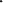 Muckridge, NICOLE ADULT LEARNERS' KNOWLEDGE OF FRACTION ADDITION 	AND SUBTRACTION 	(Co-Director)Sobolewski-Mcmahon, L. (2017).  THE INFLUENCES OF MIDDLE SCHOOL MATHEMATICS TEACHERS’ PRACTICAL RATIONALITY ON INSTRUCTIONAL DECISION MAKING REGARDING THE COMMON CORE STATE STANDARDS FOR MATHEMATICAL PRACTICES. (Co director, 2017)Hendrixson, L. (May 2017).  CONNECTIONS BETWEEN THE NUMBER OF CONSTITUENTS AND THE DERIVED LENGTH OF A GROUP (Committee Member)Curry, J. (August, 2016).  A QUALITATIVE CASE STUDY OF PEER-TUTRING DEVELOPMENTAL MATHEMATICS AS THE UNIVERSITY LEVEL (Director, Kent State University).Meadows, M. (May,2016).  A CASE STUDY ON CO-TEACHING WITHIN A SEVENTH- GRADE MATHEMATICS CLASSROOM (Director,).McConnell, M. K. (December, 2015). SECONDARY MATHEMATICS PRESERVICE TEACHERS’ BEGINNING STORY (Director, Doctoral dissertation, Kent State University).Stone, J. C. (August, 2015). THE FORMATION OF SELF-CONSTRUCTED IDENTITY AS ADVANCED MATHEMATICAL THINKER AMONG SOME FEMALE PH. D HOLDERS IN MATHEMATICS AND THE RELATIONSHIP TO THE “THREE-WORLDS” COGNITIVE MODEL OF ADVANCED MATHEMATICAL THINKING (Director, Doctoral dissertation, Kent State University).Michali, Y. E. (2014). INCREASING TEACHER AWARENESS OF SELF-DETERMINATION. (Committee Member).Ellen Brook, COMMUNITY COLLEGE STUDENTS’ METHODS OF SOLVING PROBLEMS.  (Co-Director with Michael Mikusa, 2010).Terri Tehran, GIFTED MATHEMATICS STUDENTS AND TRANSACTIONAL WRITING.  (Co-Director with Susan Iverson, 2010).Sean Yee, PROBLEM SOLVING.  (KSU, Co-Director with Anne Reynolds. Started:  July 	2010.)Sarah Koebly, TEACHER PROFESSIONAL LEARNING COMMUNITIES IN MATHEMATICS, (Co-Director with Dr. Joanne Arhar, Started:  June 2010).Cynthia Brennan, RATIO AND PROPORTION IN COLLEGE AGED STUDENTS, (Co-Director with Dr. Michael Mikusa, Started:  May 2010).Ellen Mulqueeny, APOS Theory Applied to Logarithms. (KSU, CoDirecting with Dr. Michael Mikusa, Started:  2009).Lee Martin, MINISTERS’ PERCEPTIONS OF THEIR OWN DEATH. (KSU, Defended proposal), Outside member. 2008-2009.Jo Warner, DESCRIBING INNUMERACY FROM DEVELOPMENTAL MATHEMATICS STUDENTS’ PERSPECTIVES, Grambling University, 2000-2001.Lori Zahart,  PROGRAM EVALUATION OF HIGH SCHOOL REFORM MATH PROGRAMS  IN A MICHIGAN SCHOOL DISTRICT.  Eastern Michigan University, 2001-2002 (Committee Member). Marcia Mardis.  A correlation study between science teachers and media specialists, Eastern Michigan University, 2003-2004 (Committee Member).Master Thesis:Admiraal, Matthew (2007).  Incorporating Problem Solving into the Eighth Grade 	          Mathematics Curriculum.Bateson, Linda (2006).  A Presentation to the Wayne Westland School District:  Demographic Information Bjorkland, David (2006).  Graphing Calculator Skills for Secondary Teachers and Students. Dickhoff, Tara (2005).  Differentiation of a Fourth Grade Geometry Unit. Dodge, Jennifer (2005).  Review of the Literature on Gender Equity in the Mathematics Classroom.  Elias, Deborah (2004).  Eighth Grade Architects.Feldkamp, John (2003).  Effectiveness of PowerPoint in the Math Classroom.Inosencio, Kelly (2002).  Finding a Balance Between Basic Skills and Conceptual Understanding.Sanders, Anne Marie (2002). Incorporating a Communication Focused Curriculum in Algebra I. Simpson, J.A.  (2000).  Incorporating the Internet in the Regular Education Middle School Classroom. SELECTED SERVICE TO THE PROFESSIONNationalLead Reviewer, CAEP, 2014-present.Reviewer for CAEP, 2008-2014Reviewer, National Council of Teachers of Mathematics, Research Pre-session, 2014-   present.NSF Reviewer  2007, 2010, 2012, 2014, 2017, 2018.Reviewer, Psychology in Mathematics Education, North America,  2015-2020 Member, Board of Directors, Ohio Dominican University 2012-2018.Member, Board of Trustees, Dominican Academy, NY, NY.  2007-present.Co-organizer, Knotting Mathematics and Art Conference. (November 1-4, 2007).            University of South Florida. Chair, Extended Sessions Committee, National Council of Teachers of Mathematics, Regional Conference, Cleveland, OH, Nov. 1997.State and RegionalVice President, Ohio Council of Teachers of Mathematics (OCTM), 2018-2021Chair of the 2018 OCTM Awards Dinner, Akron, Ohio October 12th.Reviewer, Ohio Educator Assessment, December 2017, 2018, 2019Mentor, Goodyear STEM Day, April 2017.Judge, Akron Public School Science Fair, 2014-2021.Writer, Educational Materials for the Akron Art Museum, NEOGEO. April 2016.Invited:  Writer, Educational Materials for the Akron Art Museum, 2010-2011, M.C. Escher Display and Kaleidoscope Quilts.Co-Chair of Program Committee, 2010 Ohio Council of Teachers Annual Meeting.Facilitator, Mathematics Coaching Program,2008-2011, Ohio State University.Member, Board of Trustees, Our Lady of the Elms Schools.  2000 –2007.Member, the Michigan Council of Teachers of Mathematics, 2004 Conference, Steering Committee, Detroit, MI.Judge, Engineering Society of Detroit, January 22, 2004, Future City Competition; Speaker, Engineering Society of Detroit, October, 2003.Trainer, Panel for Periodic Review/Program Evaluation in 2000-2003, Michigan Department of Education, Office of Professional Preparation Services.Vice President, Ohio Council of Teachers of Mathematics, 1994-1997. Program Chair, Ohio Council of Teachers of Mathematics, Cincinnati, 1997.UniversityIRB, Member, 2008-presentFaculty Associate, Service Learning, Kent State University, 2009-2012.CollegeFullbright Scholar Mentor, 2021 EHHS Representative for Provost Search, 2020.Associate Graduate Dean’s Search Chair, 2021Writer, IMTH and MAT Mathematics CAEP Accreditation Writer of SPA Report (2019-2021) Nationally AccreditedStudent Appeals Committee, 2015-present. Faculty Advisory Council. Teaching, Learning, and Curriculum Studies. 2016-2017College Advisory Council, 2016-2017, 2019-2020.Created the Handbook for Service Learning for KSU, 2012Wrote a Vision Statement for Service-Learning for Kent StateOrganizer, ADED Poster/Portfolio Session. May 2009 & 2010, Kent State University.Organizer, Texas Instruments Workshops, 2008/2009. Kent State University. Coordinator, Mathematics Secondary Education, NCATE Accreditation Eastern Michigan University, 1995-2008.Writer, Responsible Conduct in Research Instructional Module, Collaborative research. Eastern Michigan University Graduate School (online—EMU website). 2004.Writer and Developer of Secondary Mathematics Graduate Program, Department of 	Mathematics, 2000.Coordinator, Pi Day, March 14, 2002, 2003 (1:59pm!). Eastern Michigan UniversityMember, Search Committee, Department Chair, 2002. Eastern Michigan UniversityCoordinator, Office of Research and Development’s Poster Exhibition, March 2000. Member, Faculty Center of Instructional Excellence Advisory Board, 1999-2001.Grader, Michigan Mathematics Exam, Grand Valley State University, Jan. 1995, 1996, 1998, 1999.Director, Fourth Rock from the Sun:  A Summer Workshop for Science and Mathematics Teachers.  Eastern Michigan University, July 30-August 2, 2001. Department Webmaster,1996-1999.Writer, NCATE, Full Folio for Secondary Mathematics, September 15, 1996 (Full Accreditation).Writer, Michigan Department of Education State Report, May 1, 1996 (Full Accreditation).  Chair & Member, College of Arts and Sciences Secondary Methods Faculty, 1998-2008.Member of the EMU Mathematics Department Scholarship Committee for 2000-2007.Elected, member of EMU Mathematics Department Personnel Committee, 2000-2008.Member, Mathematics Department Head Search Committee, appointed by the Dean of Arts and Sciences. October, 2001- March 2002.EDITORIAL, PROFESSIONAL ACTIVITIESReviewer, PAEMST (Presidential Award in Math and Science Teaching, 2022) Reviewer, Computers in Education, 2021.Reviewer, Ohio Journal of School Mathematics, 2020 to present.Reviewer, for Journal of Mathematics Teacher Educator, 2020 to presentReviewer, for International Journal for Science, Mathematics, and Technology  Education.  2020 to present.Reviewer, for Mathematics Research Pre-Session. November 2018 to present.Reviewer of Dr. Anin Appova, Tenure Review, Ohio State University, Marion Regional Campus, Summer 2018Reviewer for Ohio AIR Testing, Grade 7 Mathematics, Columbus, Ohio July 2018Reviewer, RCML Conference, 2015- Present.Reviewer, PME-NA  2015- Present Reviewer:  High School Journal, 2016-present.Reviewer, Mathematics Teaching and Learning, 2015- PresentReviewer, NCTM Research Pre-session Paper, 2014-Present. Reviewer of Ohiorc, Columbus, Ohio 2008-10.Reviewer of Michigan Department of Education, Undergraduate programs, 2000-2006.Reviewer of Teaching Mathematics in the Middle School, 1998-2001.Reviewer of Ohio Journal of Mathematics, 1998-present. SERVICE TO THE COMMUNITYAkron Hope, Tutor, Developer of math materials for winter break--2021. Akron Hope seeks to build relationships with students, families, and teachers at Mason CLC  and to leverage resources, increase family engagement, and provide access to quality, affordable housing. We support Helen Arnold CLC to improve 3rd grade OST (Ohio State Test) scores and increase parent involvement within the school.  Project SPARK, Consultant and Instructor of Parent Partners, 2018-to present. The SPARK (Supporting Partnerships to Assure Ready Kids) program provides a kindergarten readiness advantage for families with preschool-age children (three- and four-year-olds). Once or twice a month, the SPARK family meets with their assigned home visitor, called a parent partner. The parent partner helps the parent engage the child in a lesson that was developed around state standards and is designed to provide a school readiness advantage. At each visit, a book, an activity card, and supplies are given to the family, so the parent can continue the learning between visits.  Provided alignment between curriculum and state assessments as well as worked on mathematics activities.Proyecto RAICES, (2020-Present) STEM instructor with engineering activities, 2015-to present. Proyecto RAICES is an organization serving Latinx/Hispanic children and families of Summit County, Ohio, with culturally and linguistically relevant programming designed to boost academic performance, preserve and celebrate cultural roots, and promote the physical, social and emotional wellbeing of children. Developed math and engineering activities with the children. King Kennedy Community Center, (2015-2022) Board member and designer of summer program, 2015-present. King Kennedy Community Center (KKCC) exists to uplift the residents of McElrath Park and the surrounding area. KKCC provides a variety of experiences and opportunities designed to enrich the lives of our community members. Since 1978, the Center has been helping children and adults achieve their highest potential, by providing resources and opportunities including: after school tutoring, field trips, health fairs, mentoring programs, outdoor activities, senior meals, summer programs, volunteer and internship opportunities, holiday events, and much more.Jesuit Worldwide Learning (JWL) (Through Georgetown University—2015-2021):   I both tutor and teach online courses for JWL providing equitable high quality tertiary learning to people and communities at the margins of societies - be it through poverty, location, lack of opportunity, conflict or forced displacement – so all can contribute their knowledge and voices to the global community of learners and together foster hope to create a more peaceful and humane world.  I have tutored Dynamic Algebra, Integrated Sciences, and English Language.  September will mark my 5th year of tutoring and teaching.PROFESSIONAL MEMBERSHIPSAdults Learning Mathematics AssociationMathematical Association of AmericaNational Council of Teachers of MathematicsOhio Council of Teachers of MathematicsGreater Akron Mathematics Educators SocietyCoAdvisor, Kent State Council of Teachers of MathematicsAWARDSBurton Gorman Award, 2020.Kent State College of Education, Service Award, 2019Kent State, Faculty that Make a Difference, 2017Volunteer of the Year, PROJECT LEARN, 2015, Akron, Ohio.VISA, Innovative Educator Award, October, 2013.Finalist, Akron Board of Education, Service Award 2010.EMU Service Learning Faculty Award, 2008.Finalist, Ypsilanti Public Schools, Service Award, 2007.Institutional Values Award, Eastern Michigan University, 2005. Josephine Nevins Keil Award for Original Research, 1999, 2002Distinguished Faculty Member, Michigan Association of Governing     Boards, 1998.Distinguished Teaching Award, Eastern Michigan University, 1997.First Place Recognition, Provost Technology Competition, Eastern Michigan, 1995. Phi Beta Kappa, Kent State University 1994/ Eastern Michigan 2000John Carroll University, Outstanding Student Teacher, 1977John Carroll University, Dean’s List, Summa Cum Laude, 1977.Ph.D.Kent State University College of Education Curriculum and Instruction, Mathematics Education ConcentrationTitle:  The Transformation and Enactment of Teachers' Content, Pedagogical, and Personal Practical Knowledge: Four Case Studies of Expert Secondary Mathematics Teachers.Advisor:  Dr. Patricia Koontz, Ph.D. 1994M.Ed.Youngstown State UniversityCollege of Education, Secondary Education with Mathematics ConcentrationYoungstown, Ohio1983B.S.John Carroll UniversityMathematics, summa cum laudeUniversity Heights, Ohio1977August 2020PresentAugust 2008August 2020PROFESSORKent State University, Teaching, Learning, and Curriculum StudiesASSOCIATE PROFESSORKent State University, Teaching, Learning, and Curriculum StudiesAugust 2008 August 2002PROFESSOREastern Michigan UniversityDepartment of MathematicsYpsilanti, MIAugust 2002August 1998ASSOCIATE PROFESSOREastern Michigan UniversityDepartment of MathematicsYpsilanti, MI.August 1998August 1994 ASSISTANT PROFESSOREastern Michigan UniversityDepartment of MathematicsYpsilanti, MI.1993-1994FULL TIME, TEMPORARY INSTRUCTORKent State UniversityKent, Ohio1991-1993 RESEARCH ASSISTANTKent State UniversityKent, Ohio1989-1991ASSISTANT PRINCIPAL, TEACHEROur Lady of the Elms High SchoolAkron, Ohio1982-1989TEACHER, DEPARTMENT CHAIRSt. Vincent-St. Mary’s High SchoolAkron, Ohio1977-1980TEACHEREdison Junior High SchoolNiles, Ohio